Technology 7–8 – sample scope and sequenceYears 7 and 8 – semester-length unitsAbout this resourcePurpose of resourceThis is a sample scope and sequence for Technology 7–8 that can be used to help plan the delivery of Technology 7–8 in schools. The sample scope and sequence and associated teaching and learning resources guiding the implementation of the Technology 7–8 Syllabus are designed through the Phases approach. This information is designed to guide teachers through the phases approach to conceptual programming and enhance their understanding of the sample materials and the ways they can be adopted and adapted.Target audienceThis resource can be used by teachers and school leaders to plan the implementation of Technology 7–8 in their school.RationaleAll NSW public schools need to plan curriculum and develop teaching programs consistent with the Education Act 1990 (NSW) and the NSW Education Standards Authority (NESA) syllabuses and credentialing requirements.Scope and sequences form part of the ongoing documentation or evidence schools maintain to comply with the department’s policy, policy standards and registration requirements.Developing a robust scope and sequence has many benefits and may help teachers and schools to:promote high expectations for student learningidentify opportunities for explicit teachingcreate opportunities for students to receive feedback on their learningsystematically plan for and undertake assessmentcollect and use data to monitor achievements and identify gaps in learningdifferentiate curriculum delivery to meet the needs of students at different levels of achievementcollaborate with other teachers to plan for quality teaching and learning.This resource has been developed to assist teachers in NSW Department of Education schools to create learning that is contextualised to their classroom. It can be used as a basis for the teacher’s own program, assessment, or scope and sequence, or be used as an example of how the new curriculum could be implemented. The resource has suggested timeframes that may need to be adjusted by the teacher to meet the needs of their students.Technology 7–8 – scope and sequence (semester-length units)Table 1 – Technology 7–8 (Year 7) scope and sequenceTechnology 7–8 Syllabus © NSW Education Standards Authority (NESA) for and on behalf of the Crown in right of the State of New South Wales, 2023.Table 2 – Technology 7–8 (Year 8) scope and sequenceTechnology 7–8 Syllabus © NSW Education Standards Authority (NESA) for and on behalf of the Crown in right of the State of New South Wales, 2023.Support and alignmentResource evaluation and support: all curriculum resources are prepared through a rigorous process. Resources are periodically reviewed as part of our ongoing evaluation plan to ensure currency, relevance and effectiveness. For additional support or advice, or to provide feedback, contact the TAS Curriculum team by emailing TAS@det.nsw.edu.au.Differentiation: further advice to support Aboriginal and Torres Strait Islander students, EAL/D students, students with a disability and/or additional needs and high potential and gifted students can be found on the Planning, programming and assessing 7–12 webpage. This includes the Inclusion and differentiation 7–10 advice webpage.Assessment: further advice to support formative assessment is available on the Planning, programming and assessing 7–12 webpage. This includes the Classroom assessment advice 7–10. For summative assessment tasks, the Assessment task advice 7–10 webpage is available.Consulted with: Curriculum and Reform and subject matter expertsAlignment to system priorities and/or needs: School Excellence PolicyAlignment to the School Excellence Framework: this resource supports the School Excellence Framework elements of curriculum (curriculum provision) and effective classroom practice (lesson planning, explicit teaching).Alignment to Australian Professional Standards for Teachers: this resource supports teachers to address Australian Professional Standards for Teachers 3.2.2.Creation date: 11 March 2024Evidence baseThis resource contains NSW Curriculum and syllabus content. The NSW Curriculum is developed by the NSW Education Standards Authority. This content is prepared by NESA for and on behalf of the Crown in right of the State of New South Wales. The material is protected by Crown copyright.Please refer to the NESA Copyright Disclaimer for more information https://educationstandards.nsw.edu.au/wps/portal/nesa/mini-footer/copyright.NESA holds the only official and up-to-date versions of the NSW Curriculum and syllabus documents. Please visit the NSW Education Standards Authority (NESA) website https://educationstandards.nsw.edu.au and the NSW Curriculum website https://curriculum.nsw.edu.au.Technology 7–8 Syllabus © NSW Education Standards Authority (NESA) for and on behalf of the Crown in right of the State of New South Wales, 2023NESA (NSW Education Standards Authority) (2021) ‘Advice on scope and sequences’, Programming, NESA website, accessed 11 March 2024.NSW Department of Education (n.d.) ‘Developing a K–6 scope and sequence,’ NSW Department of Education website, accessed 11 March 2024.Wiliam D (2013) ‘Assessment: The bridge between teaching and learning’, Voices from the Middle, 21(2):15–20, accessed 11 March 2024.© State of New South Wales (Department of Education), 2024The copyright material published in this resource is subject to the Copyright Act 1968 (Cth) and is owned by the NSW Department of Education or, where indicated, by a party other than the NSW Department of Education (third-party material).Copyright material available in this resource and owned by the NSW Department of Education is licensed under a Creative Commons Attribution 4.0 International (CC BY 4.0) license.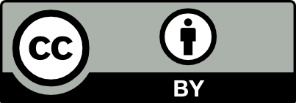 This license allows you to share and adapt the material for any purpose, even commercially.Attribution should be given to © State of New South Wales (Department of Education), 2024.Material in this resource not available under a Creative Commons license:the NSW Department of Education logo, other logos and trademark-protected materialmaterial owned by a third party that has been reproduced with permission. You will need to obtain permission from the third party to reuse its material.Links to third-party material and websitesPlease note that the provided (reading/viewing material/list/links/texts) are a suggestion only and implies no endorsement, by the New South Wales Department of Education, of any author, publisher, or book title. School principals and teachers are best placed to assess the suitability of resources that would complement the curriculum and reflect the needs and interests of their students.If you use the links provided in this document to access a third-party's website, you acknowledge that the terms of use, including licence terms set out on the third-party's website apply to the use which may be made of the materials on that third-party website or where permitted by the Copyright Act 1968 (Cth). The department accepts no responsibility for content on third-party websites.Semester 1Semester 2UnitTextilesTimberFocus areaMaterials and production processesMaterials and production processesOutcomesTE4-SDP-01, TE4-PDP-01, TE4-MSC-01, TE4-DES-01, TE4-PPM-01, TE4-SAF-01TE4-SDP-01, TE4-PDP-01, TE4-MSC-01, TE4-DES-01, TE4-PPM-01, TE4-SAF-01Unit outlineStudents safely use tools, materials, technologies and processes to design and produce a textile-based project.Students safely use tools, materials, technologies and processes to design and produce a timber-based project.Semester 1Semester 2UnitAgriculture and foodDigital and engineeringFocus areaFood and agricultural practicesDigital and communication technologiesEngineering technologies and systemsOutcomesTE4-SDP-01, TE4-PDP-01, TE4-DES-01, TE4-PPM-01, TE4-SAF-01TE4-SDP-01, TE4-DES-01, TE4-PPM-01, TE4-SAF-01, TE4-DIG-01, TE4-DIG-02, TE4-PDP-01, TE4-MSC-01Unit outlineStudents safely use tools, materials, technologies and processes in the exploration of food and agricultural processes.Students safely use tools, materials, technologies and processes to develop a digital engineered system.